
Invoice

Your company name
Address line 1
Address line 2
Postcode
Email address
Phone number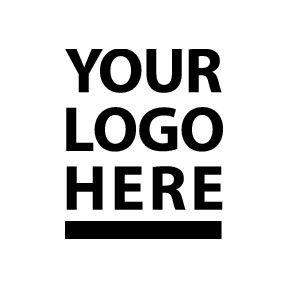 
Invoice number: 
Invoice date:
Payment due:For the attention of: customer name
Company name 
Address line 1
Address line 2
Postcode Please make payment to:Prompt payment of this invoice would be greatly appreciated. Thank you for doing business with us. DescriptionSupply dateAmounte.g. Website redesign e.g. 12th December 2020e.g. £0.00Item 2Item 3Item 4Subtotal£0.00VAT£0.00Total with VAT£0.00Bank Sort codeAccount number